                                 «Утверждаю»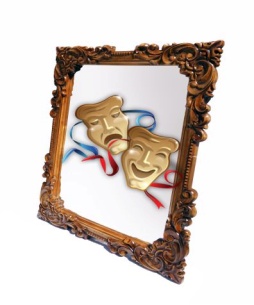 Начальник Управления культуры администрации Миасского городского округа________________ Ж.Ю. МартенсПоложение о проведении V городского театрального фестиваля«Зеркало сцены - 2020»среди учреждений культуры Миасского городского округаОрганизаторы и учредители:Управление культуры администрации Миасского городского округаМуниципальное бюджетное учреждение Центр досуга «Строитель»2. Цели и задачи фестиваля:- художественное и нравственное воспитание подрастающего поколения
- популяризация театрального творчества;
- выявление новых талантливых коллективов, режиссеров, педагогов, художников, исполнителей;
- пропаганда театрального искусства как живого человеческого общения;
- стимулирование творческого роста театральных коллективов;
- развитие ассоциативного мышления и творческого воображения;- воспитание эмоциональности и коммуникативности, толерантности и психологического взаимодействия;3. Номинации:- спектакль (до 60 мин.), - моно – спектакль (до 30-45 мин.), 
- кукольный театр (до 60 мин);4. Критерии оценки:   Жюри оценивает:- актуальность и злободневность темы.- идейность и нравственная ценность постановки.- сценическое воплощение режиссерского замысла- актерский ансамбль, мастерство актера- раскрытие жанра- художественное решение сценического пространства- художественное и музыкальное оформление           5. Возрастные категории участников:            - детский театр (до 14 лет);            - молодежный театр (до 35 лет);            - взрослая категория (от 36 лет);            - смешанная категория6. Сроки подачи заявок и место проведения фестиваля:Юбилейный городской театральный фестиваль «Зеркало сцены - 2020» состоится в Центре досуга «Строитель» 28 марта 2020 года (время сообщим дополнительно).Состав жюри формируется Управлением культуры АМГО.  Жюри оставляет за собой право присуждать дополнительные  номинации.7. Награждение: Результаты фестиваля будут опубликованы 30 марта на сайте культура-миасса.рф. Награждение участников состоится 18 апреля в Центре досуга «Строитель»  на Областном конкурсе театров малых форм «Театральная весна 2020» (время сообщим дополнительно). Победители фестиваля награждаются дипломами Лауреатов и участников фестиваля.Заявки на участие в V городском театральном фестивале «Зеркало сцены - 2020» принимаются до 23 Марта 2020 года в электронном виде через сайт: культура-миасса.рф (раздел конкурсы, фестивали, выставки. Заявка к фестивалю в Приложении № 1).Приложение № 1 к положению Городского театрального фестиваля«Зеркало сцены – 2020»ЗАЯВКАна участие в городском театральном фестивале«Зеркало сцены».(заполняется электронно, через сайт культура-миасса.рф )1. Ф.И.О. участника (ов) (полностью) или название коллектива (если есть)2. Наименование учреждения (от которого выставляется коллектив или участник)3. Список участников (количество чел.)4. Возрастная категория участников (см. положение, пункт 5)5. Ф.И.О. руководителя 6. Жанровое направление 7. Название8. Техническое оснащение выступления (если нужно)9. Контакты участника или руководителя (номер тел. обязательно и по желанию эл.почта для обратной связи)Все  разделы  обязательны к заполнению. Будьте внимательны в оформлении заявки!Организаторы обязуются не распространять ваши личные данные!